Мета: дати дітям загальне поняття про шпагат, його різновидність, способи використання для виготовлення сувенірів, необхідне приладдя для цієї роботи; повторити правила безпечної роботи з інструментами, правила організації робочого місця, способи кріплення ниток для початку роботи; розвивати вміння розраховувати необхідну кількість матеріалів, розвивання  дизайнерські та аналітичні здібності; пробуджувати почуття прекрасного, сприяти вихованню акуратності, наполегливості, свідомого  дотримання правил безпечної роботи з інструментами.Матеріали: шпагат льняний та паперовий, пінопласт, зубочистки, клей,  матеріал для декорування.Хід заняттяI. Підготовка робочих місць.II. Організаційний момент.-         перевірка присутніх;-         призначення чергових-         створення емоційного настрою для роботиIII. Мотивація теми і мети заняття  Она  удобна  и  легка,
Её  название  недлинно,
В  хозяйстве  служит  нам  века,
Есть  в  слове  этом  имя  ЗИНА.
С  ней  можно  по  грибы  ходить,
А  можно  ягоды  собрать,
Её  нетяжело  носить,
И  очень  запросто  сломать!
Из  прутьев,  лыка  их  плетут,
Скажите,  как  её  зовут? (Корзина)Демонстрація кошиків із паперу, із лози, із шпагату. Вибір роботи – кошик із шпагату.ІY. Робота над темою заняттяРозповідь про шпагатНа партах зразки різних шпагатів, дослідження відмінностей.Робота «Довідкового бюро»Шпагат - це однонитковий або багатонитковий кручений виріб, який виготовляються з паперу, лубових волокон (прядивних, льняних, кенафних, джутових), хімічних волокон або ниток (поліпропіленових, капронових, віскозних), а також їх поєднань.     Залежно від сировини, яка використовується для виготовлення шпагату, розрізняють такі шпагати:
- льняний шпагат - виробляється з волокон льону;
- джутовий шпагат- з джутових волокон;
- льонопеньковий шпагат - з суміші лубових волокон;
- паперовий шпагат - виготовляють шляхом скручування одної, двох або трьох стрічок крафт-бумаги;
- віскозний шпагат - з віскозних ниток;
- поліпропіленовий шпагат - з поліпропіленових ниток;
- капроновий шпагат - з синтетичне поліамідальних волокон.      По структурі шпагат буває однонитковим і багатонитковим. Багатонитковий шпагат виготовляють скручуванням декількох ниток або пряжі в напрямі, протилежному напряму сукання початковій нитці або пряжа. При виготовленні шпагату з поліпропіленових ниток допускається початкову нитку не скручувати.3. Розгляд зразків виробівОбговорення технології вироблення виробу. Гра «Хто спостережливий?»Визначення матеріалів та інструментів, необхідних для роботи.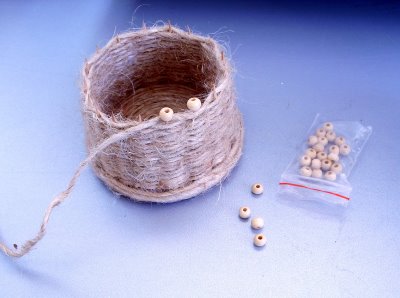 Планування наступних трудових дій. Відбір матеріалів та інструментів. 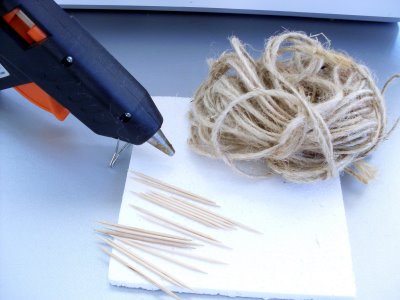 Послідовність виконання дій за слайдами.Повторення правил техніки безпеки. Безпечне користування зубочистками, пінопластом, клеєм.Самостійна робота. Фізкультхвилинка.Продовження самостійної роботи.Аналіз виконаних робітВиставка робітСамо оцінюванняВибір кращих робітРекомендації для усунення неточностей.Підсумок заняттяЧи хотілось би вам ще попрацювати із шпагатом?Які це можуть бути вироби?Демонстрація пляшки, декорованої шпагатом. Прибирання робочих місць.3. 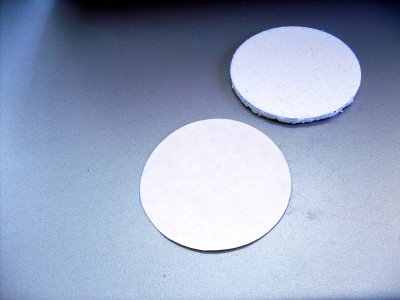 Вирізати два кружечка, розмір довільний, із пінопласта та паперу.4. 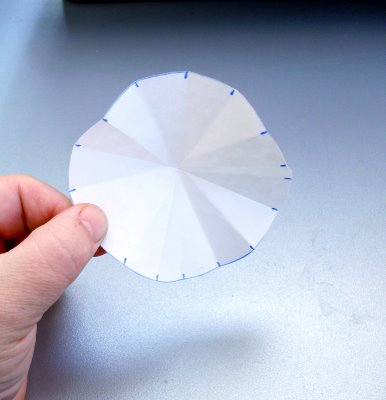 Паперовий кружечок використовуємо як шаблон для розмітки. Щоб не використовувати лінійки, він складається кілька разів і відмічається в кінці кожного згину.5. 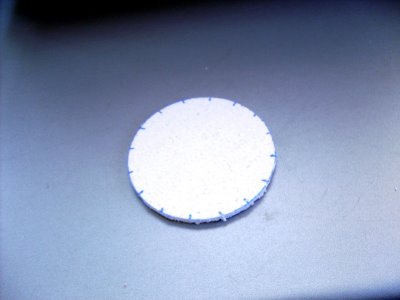 По шаблону вже на паперовий круг наносимо точки. 6. 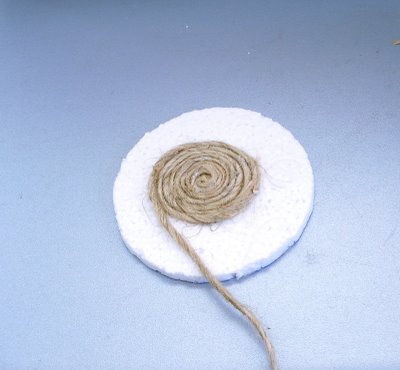 На нижній частині денця навиваємо шпагат із закріплюємо клеєм. Коли закінчимо роботу із нижньою частиною, роботу перевертаємо. Заповнюємо верхню частину денця, не доводячи до краю 0, 5 – 0,7 см. 7.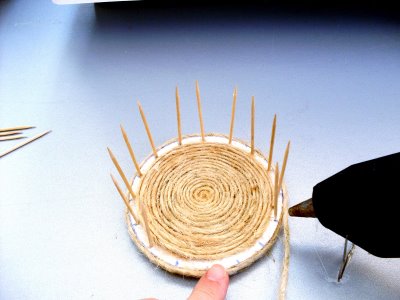 В намічені точки втикаємо зубочистки, перед цим змочивши в клеєві. Зубочисток повинно бути непарна кількість. Оскільки на шаблоні парна кількість, то добавляємо ще одну, посередині двох на вибір. Продовжуємо навивати шпагат , переплітаючи між паличками.8. Шпагат при переплетенні сильно не натягувати, за допомогою олівця ущільнювати нитки шпагата.  На гострі кінчики зубочисток приклеїти бусики, таким чином закріпимо останній виток шпагату.  Кошик декоруємо на своє уподобання.